Bestätigung des Besuchs einer Lehrveranstaltung
Bachelorstudium Lehramt Primarstufe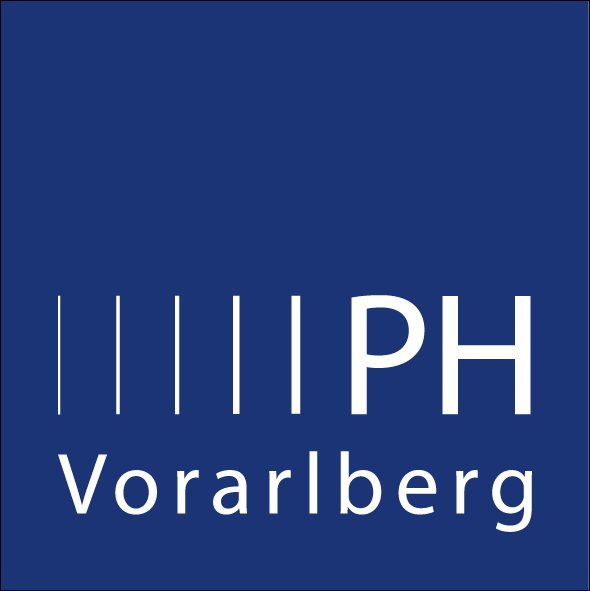 Name:					. . . . . . . . . . . . . . . . . . . . . . . . . . . . . . . . . .

Matrikelnummer:			. . . . . . . . . . . . . . . . . . . . . . . . . . . . . . . . . .

Studienrichtung / Fächer:		. . . . . . . . . . . . . . . . . . . . . . . . . . . . . . . . . .

Studienjahr:				. . . . . . . . . . . . . . . . . . . . . . . . . . . . . . . . . .
Lehrveranstaltungsnummer:		. . . . . . . . . . . . . . . . . . . . . . . . . . . . . . . . . .
Titel:					. . . . . . . . . . . . . . . . . . . . . . . . . . . . . . . . . .
Dozierende/r:				. . . . . . . . . . . . . . . . . . . . . . . . . . . . . . . . . .
Nur von Dozent/in auszufüllen:	 . . . . . . . . . . . . . . . . . . . . . . . . . . . . . 
  	LV  wurde  erfolgreich besucht
  	Teilprüfung abgelegt
  	Zulassungsbedingungen sind erfüllt 

  	. . . . . . . . . . . . . . . . . . . . . . . . . . . . . . . . . . . . . . . . . . . . . . . . . . . . . . 
	. . . . . . . . . . . . . . . . . . . . . . . . . . . . . . . . . . . . . . . . . . . . . . . . . . . . . . Datum:    . . . . . . . . . . . . . . . . . . . .  Unterschrift:  . . . . . . . . . . . . . . . . . . . . . . . 
